                            Rutherglen Bowling Club Inc.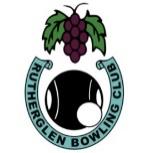 Executive Committee Meeting MinutesApril 26th, 2022Welcome:	President Chris declared the meeting open at 7:00 pm Attendance:	John Crossman, Chris Langdon, Barbara McCleave, Marie Nesbitt, Ross Rankin, Bev Reichman.Apologies:	John Fisher.	Moved: Marie Nesbitt, Seconded Barbara McCleave: that the apologies be accepted. Carried. Minutes:	The Minutes of the previous meeting have been distributed. President Chris asked those present at the previous meeting if the Minutes were a true and accurate record of that meeting.Moved Marie Nesbitt, Seconded Bev Reichman: that the Minutes as presented be accepted. Carried.Business arising from the Minutes:The Telstra account has been closed as of the 18th of April.Treasurer’s Report:The books have been closed for the year so there was no Treasurer’s report submitted. Barbara commented that the club did very well out of the ACT bowlers visit. Correspondence:Inward Correspondence from:14/4 Mark De Campo (Indigo Shire): re skate park proposal. 14/4 Glenice Campbell: re posting the Regulations on our web page20/4 Brydie Campbell (NE Water): recycled water update20/4 Kathryn Baldock (Indigo Shire): reminder to update our web page21/4 Jaydean Deas: quote22/4 Michelle Frost (DEWLP): re changes to COVID restrictions23/4 Graham Moore (O&M Secretary): reminder of delegates meeting for tomorrow25/4 Graham Moore (O&M Secretary): advising he is standing down from this position at the AGM25/4 CLUBMAP: advising of a new webinar series starting on May 9th26/4 Vic Health Shades Grant Program: advising that round 7 grants are now open.26/4 Brydie Campbell (NE Water): advising that the recycled water pumps will be turned off on April 29th.Outward Correspondence to:16/4 Ron Batten: letter of welcome to the club16/4 Glenice Campbell: reply to posting of Regulations23/4 Graham Moore: advising that the RBC would not be represented at the O&M delegates meeting.Moved Bev Reichman, Seconded John Crossman: that the correspondence be received. CarriedBusiness Arising from Correspondence:Moved Barb McCleave, Seconded John Crossman: that we accept the quote from Deas Plumbing. Carried.  Discussion took place re Pianto’s building inspection and the need for regular white ant checks every summer.	General Business:Members are advised that Eloise Seymour now wishes to be known as Eloise Rich and it was agreed that that is how her achievements will be recognised.President Chris tabled the BV Rollup program aimed at promoting bowls for school aged children. President Chris advised committee members that Bonnie Wilson passed away and that her funeral will be held in Wangaratta next Monday at 2:00 pm.The combined SES/RFB bowls night will take place tomorrow night. Moved: Chris Langdon, Seconded: Bev Reichman that we rescind the motion from our April 13th meeting to offer this night at $5:00 and that no charge be levied for this night. Carried.There was a brief discussion re arrangements for the dinner and presentations.President Chris tabled Adrian Pantling’s recommendations for the winter program for green maintenance. It was agreed that we would follow these suggestions and purchase any chemicals needed. Discussion took place in relation to the latest COVID rules. There are now no restrictions on operations classed as “open premises”, which is the status of this club. All the CHO’s directives that affected our club have been revoked. Considerable discussion took place in relation to the lack of nominations for positions at the AGM. It was agreed that we would proceed with the election of office bearers until we get to the position of secretary. If this position is not filled then the AGM will be adjourned and nominations for positions not filled by the April 23rd deadline will be re-opened. It was agreed that if we need to adjourn the meeting then it will be reconvened on Saturday, May 14th at 5:00 pm. Meeting Closed:   9:20 pm	Next Meeting: TBA	